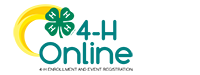 Dear 4-H Volunteer:I hope your week is going well! I will be sending out a 4-H family update tomorrow that will include information about 2023 4-H Family Guides and project books but wanted to make you aware of some changes first.Again, this year the 2023 4-H Family Guides will be mailed to the homes of every 4-H family that was active in 2022. We will also have a limited amount (125) available through the Extension Office so you will be able to pick up a few for your club after they arrive (mid-November). In addition, the 2023 Ohio 4-H Family Guide is now available online at the following link:https://ohio4h.org/familyguideOne thing you will likely notice right away is that the base price for 4-H books purchased through county Extension offices has been increased to $8/book. There are books that cost more (including the livestock resource handbooks) and the prices of those have also increased. This is a result of increased costs associated with the production and distribution of the project books. The good news is that our Athens County 4-H Committee is working on a plan to mitigate this cost increase for our members. We will communicate that information as soon as it is finalized.Thank you for all that you do for our Athens County 4-H members! Please feel free to contact me with any questions, and I hope you have a good weekend!Bridgetmoore.3317@osu.edu740.331.6061